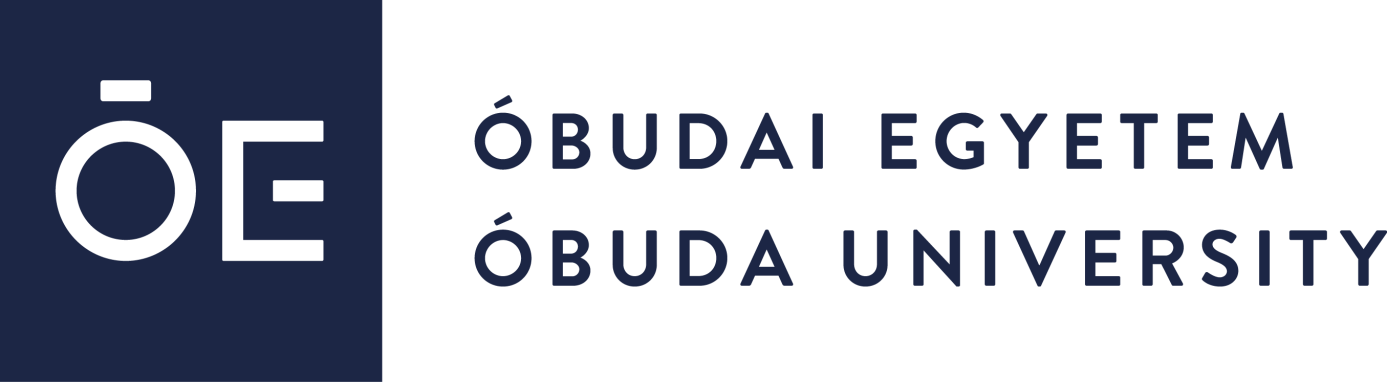 P Á L Y Á Z A T I   F E L H Í VÁ Saz Óbudai Egyetem által„Distinguished Professor of Óbuda University / Az Óbudai Egyetem Kiválósági Professzora” cím elnyeréséhezPályázati kód: ÓE-RH-DISPROF-2023Az Óbudai Egyetem (a továbbiakban: Egyetem) pályázatot hirdet „Distinguished Professor of Óbuda University / Az Óbudai Egyetem Kiválósági Professzora” cím elnyerésére.1. Bevezető, a pályázat céljaAz Egyetem célja, hogy támogassa a vele munkaviszonyban álló, vagy azt vállaló egyetemi tanárnak, aki tudományterületén kiemelkedő nemzetközi tudományos munkásságot végez, és jelentős mértékben hozzájárulhat az Egyetem oktatási, tudományos kutatási tevékenysége színvonalának emeléséhez, nemzetközi elismertségének növeléséhez.2. A támogatás mértéke2.1. A juttatás összege: 200 000 000- Ft/fő/támogatási időszak.2.2. Az Egyetem által biztosított támogatás időtartama: 48 hónap, folyamatosan fennálló munkaviszony esetén.3. Támogatható tudományterületekJelen felhívásra bármely tudományterületet érintő pályázat benyújtható.4. Pályázat benyújtására jogosultak4.1. Jelen pályázatra azon – az alábbi feltételeknek maradéktalanul megfelelő – kiemelkedő teljesítményt nyújtó, az Egyetemmel teljes munkaidőben munkaviszonyban álló, vagy azt vállaló egyetemi tanárok nyújthatnak be pályázatot, akik igazolhatóan magas szintű tudományos oktatási, tudományos kutatási és innovációs eredményekkel, valamint jelentős publikációkkal rendelkeznek.4.2. Pályázati feltételek:- professzori cím,- legalább 30-as Hirsch Index és 5000 citáció (Google scholar),- az MTA doktori követelmények való megfelelés, magyar pályázó esetén.5. Kizáró okokNem részesülhet támogatásban az a pályázó:akiről hitelt érdemlően bebizonyosodik, hogy a pályázat benyújtásakor a támogatási döntés tartalmát érdemben befolyásoló, valótlan, hamis vagy megtévesztő adatot szolgáltatott, vagy ilyen nyilatkozatot tett,aki a Pályázati Felhívásban vagy támogatás feltételeként meghatározott nyilatkozatokat nem teszi meg, dokumentumokat nem nyújtja be vagy a megtett nyilatkozatát visszavonja.6. A rendelkezésre álló keretösszeg, az ösztöndíjban részesíthető pályázók számaJelen pályázati felhívás pályázatainak támogatására rendelkezésre álló keretösszeg összesen, 400 000 000- Ft, amelynek forrása az Óbudai Egyetem költségvetése.Pályázati támogatásban részesíthető személyek száma: 2 fő.7. A támogatott időszakA támogatott időszak 48 hónap.8. A pályázatok benyújtásának határidejeA pályázatokat 2023.03.07-2023.03.29. napja között lehet benyújtani.9. A pályázatok benyújtásának módja, a benyújtandó dokumentumokPályázni csak elektronikus formában, az Óbudai Egyetem rektorának (rektor@uni-obuda.hu) benyújtva, az alábbi dokumentumok feltöltésével lehet:magyar, illetve angol nyelvű önéletrajz, formátum: PDF;PhD végzettséget igazoló diploma;professzori címet igazoló dokumentum;publikációs lista (folyóiratok esetében impakt faktor és folyóirat minősítés (D1-Q1-…-Q4) feltüntetésével) és H-index feltüntetésével;kutatási terv és előzetes pénzügyi terv a támogatott időszak négy évére max. 5 oldal A4 formátumban, 12-es betűmérettel angol nyelven.10. A pályázat elbírálása10.1. A döntés-előkészítési folyamat során formai és tartalmi értékelésre kerül sor. A benyújtott pályázatok alapján, pályázati eljárás első fordulójában, 2023.04.19. napjáig döntés születik a második fordulóba kerülő pályázatokról. Döntésre, a második fordulóba jutottak szóbeli meghallgatása után kerül sor.A projekt kezdeti időpontja 2023.05.01-2023.07.01. napja közötti lehet. A támogató döntés ellen jogorvoslatnak helye nincs.10.2. A pályázat szakmai irányítója és lebonyolítója a rektor által felkért Bizottság.A Distinguished Professor / Kiválósági Professzor cím elnyeréséről és a támogatás igénybevételéről a Bizottság javaslata alapján a rektor dönt.11. A támogatás elnyerésével a támogatott pályázó által vállalt feladatokA támogatott pályázó vállalja:évente legalább 4 db Q1 (SJR), illetve Top 10% InCites publikáció (article, review), amelyek közül legalább kettőben első vagy utolsó szerző;jelentős kutatási és publikációs tevékenység, ÓE affiliáció feltüntetésével;amennyiben nem rendelkezik MTA doktori címmel, MTA doktori pályázat beadása a futamidő első felében (magyar pályázók esetében);Óbudai Egyetemi doktori hallgatói témavezetés;az EKIK meglévő kutatóközpontjaihoz való csatlakozás és tudományos műhely alapítása;K+F pályázat (Horizon Europe), nemzetközi együttműködés pályázat, ERC Advanced Grant pályázat benyújtása a futamidő 3. évében (abban az esetben, ha a pályázat idején ERC Advanced / Consolidator / Starting pályázattal nem rendelkezik), valamint 4 db Erasmus + pályázat benyújtása;magyar pályázó esetén Lendület pályázat benyújtása;a támogatott időszak alatt évente 2 special session szervezése a szakterület valamely kiemelt rangsorolású konferenciáján; IEEE HS konferenciákon való részvétel féléves rendszerességgel;a futamidő alatt 1 Scopus / WOS által indexált folyóiratban special issue szervezése és megjelentetése;részletes szakmai és pénzügyi terv elkészítése minden év elején;éves beszámoló az elért eredményekről.12. A támogatás felhasználásaA támogatás teljes összege a hatályos jogszabályi rendelkezések betartása mellett szabadon felhasználható azzal, hogy a pályázó a támogatás legfeljebb 20 %-át számolhatja el közvetett költségekre.13. A támogatás igénybevételére vonatkozó jogosultság megszűnéseA cím használatára és a támogatás igénybevételére vonatkozó jogosultság megszűnik a támogatott időszak végével, valamint annak vége előtt, ha a pályázó munkaviszonya már nem áll fenn az Egyetemmel.